.Position: Open double hand hold, man facing OLOD lady's ILOD. Opposite footwork. Man's steps listedStart on the word sale. "Used heart for sale"CHASSE, ROCK STEP BACK; CHASSE, ¼ TURN ROCK STEP BACKLet go lady's right handFacing LOD, Position Right Open PromenadeSHUFFLE FORWARD TWICE; ROCK STEP, COASTER STEPCHANGE SIDES CHASSE, ROCK STEP BACK; TWICELet go lady's left handPick up lady's right handLet go right handPick up lady's left handSHUFFLE FORWARD TWICE; JAZZ BOX ¼ TURN TOUCHPick up lady's right hand, start position open double hand holdREPEATE&J Swing (P)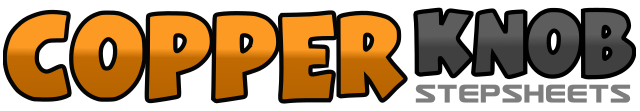 .......拍数:32墙数:0级数:Partner.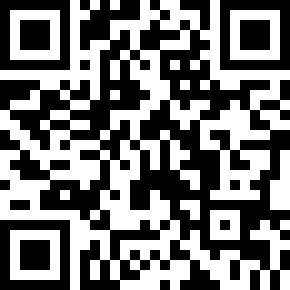 编舞者:DJ Dan (NL) & Wynette Miller (NL)DJ Dan (NL) & Wynette Miller (NL)DJ Dan (NL) & Wynette Miller (NL)DJ Dan (NL) & Wynette Miller (NL)DJ Dan (NL) & Wynette Miller (NL).音乐:Used Heart for Sale - Gary AllanUsed Heart for Sale - Gary AllanUsed Heart for Sale - Gary AllanUsed Heart for Sale - Gary AllanUsed Heart for Sale - Gary Allan........1&2Chasse to left stepping left, right, left3-4Rock right back, recover weight onto left5&6Chasse to right stepping right, left, right7-8Make ¼ turn left rock left back, recover weight onto right1&2Shuffle forward stepping left, right, left3&4Shuffle forward stepping right, left, right5-6Rock left forward, recover weight onto right7&8Step left back, step right next to left, step left forward1&2Chasse to right behind lady's stepping right, left, right3-4Rock left back, recover weight onto right5&6Chasse to left behind lady's stepping left, right, left7-8Rock right back, recover weight onto left1&2Shuffle forward stepping right, left, right3&4Shuffle forward stepping left, right, left5-8Cross right over left, step left back, make ¼ turn right step right to right side, touch left next to right